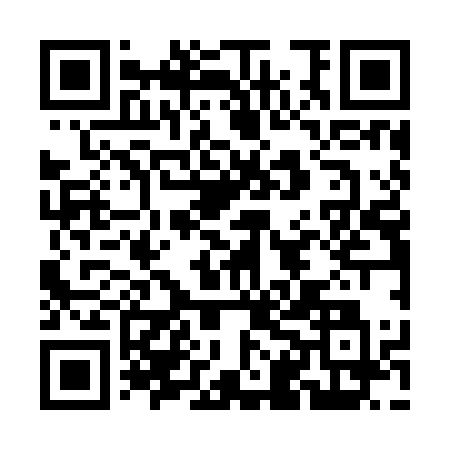 Prayer times for Chatkabana, BangladeshWed 1 May 2024 - Fri 31 May 2024High Latitude Method: NonePrayer Calculation Method: University of Islamic SciencesAsar Calculation Method: ShafiPrayer times provided by https://www.salahtimes.comDateDayFajrSunriseDhuhrAsrMaghribIsha1Wed4:095:2912:003:256:317:522Thu4:085:2912:003:256:317:523Fri4:075:2812:003:256:327:534Sat4:065:2712:003:246:327:545Sun4:055:2712:003:246:337:546Mon4:055:2612:003:246:337:557Tue4:045:2511:593:246:347:568Wed4:035:2511:593:236:347:569Thu4:025:2411:593:236:357:5710Fri4:025:2411:593:236:357:5811Sat4:015:2311:593:236:367:5812Sun4:005:2311:593:226:367:5913Mon3:595:2211:593:226:378:0014Tue3:595:2211:593:226:378:0015Wed3:585:2111:593:226:388:0116Thu3:575:2111:593:216:388:0217Fri3:575:2011:593:216:398:0218Sat3:565:2011:593:216:398:0319Sun3:565:2011:593:216:408:0420Mon3:555:1911:593:216:408:0421Tue3:555:1912:003:216:408:0522Wed3:545:1912:003:216:418:0623Thu3:545:1812:003:206:418:0624Fri3:535:1812:003:206:428:0725Sat3:535:1812:003:206:428:0726Sun3:525:1712:003:206:438:0827Mon3:525:1712:003:206:438:0928Tue3:515:1712:003:206:448:0929Wed3:515:1712:003:206:448:1030Thu3:515:1712:013:206:458:1031Fri3:515:1612:013:206:458:11